Тема недели: «Весенние ручейки»Доброго времени суток уважаемые родители! Пришла весна, а весна — это чудесное время года. Время пробуждения всего живого. Весна как художница с палитрой красок рисует настроение.Посмотрите с ребёнком в окно почувствуйте тепло первых солнечных лучей, распахните форточку-вдохните свежий воздух и вам обязательно захочется творить!Предлагаю не откладывать и заняться веселой кляксографией. Это рисование кляксами, пятнами, каплями, в которых необходимо разглядеть определенный образ, подключив фантазию. Для детей дошкольного возраста крайне важно развивать воображение.Перед началом работы нужно запастись влажными салфетками и застелить стол клеенкой: скорее всего, кляксы выйдут за пределы поверхности бумаги. Так же приготовьте плотные листы бумаги, краски, кисточки, трубочки, ватные палочки и т.д
         Пройдя по ссылке, вы узнаете все и немного больше об этой технике рисования, а ваш малыш будет счастлив подурачиться под вашим чутким руководством!  https://razvivashka.online/tvorchestvo/klyaksografiya#i-2
Вы сможете вырастить цветок,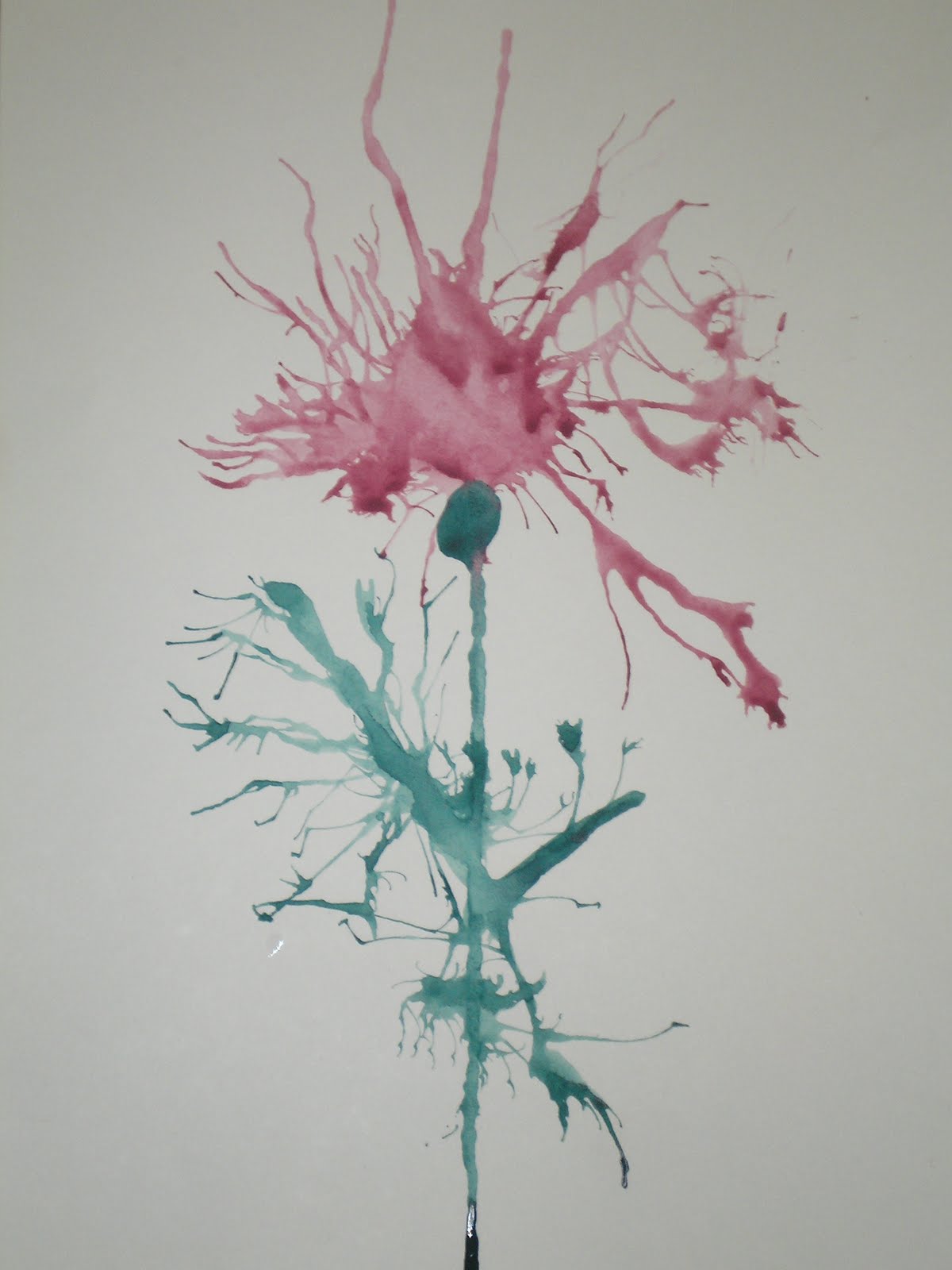 или целую клумбу.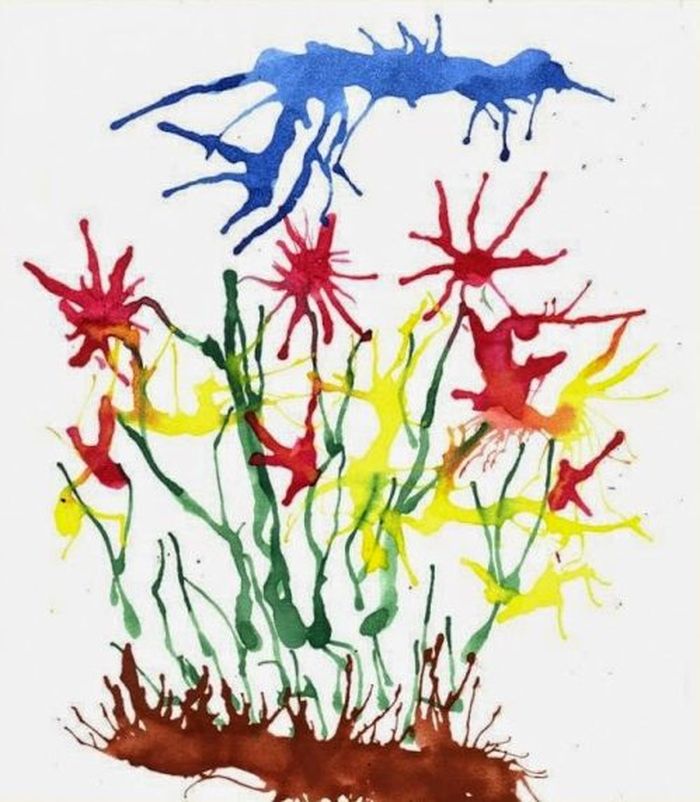 Встретите дождевую тучку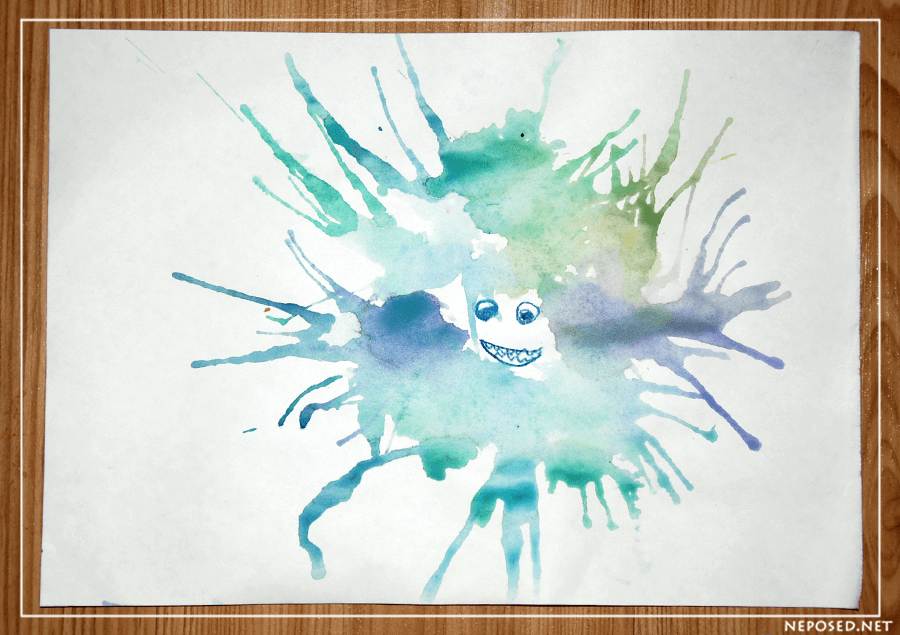 и будете весело топать по лужам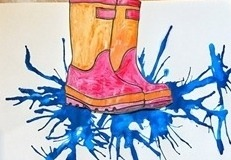 Главное помнить, что время, проведенное с ребенком бесценно!Оставайтесь дома и будьте здоровы!